Regionales Umweltbildungszentrum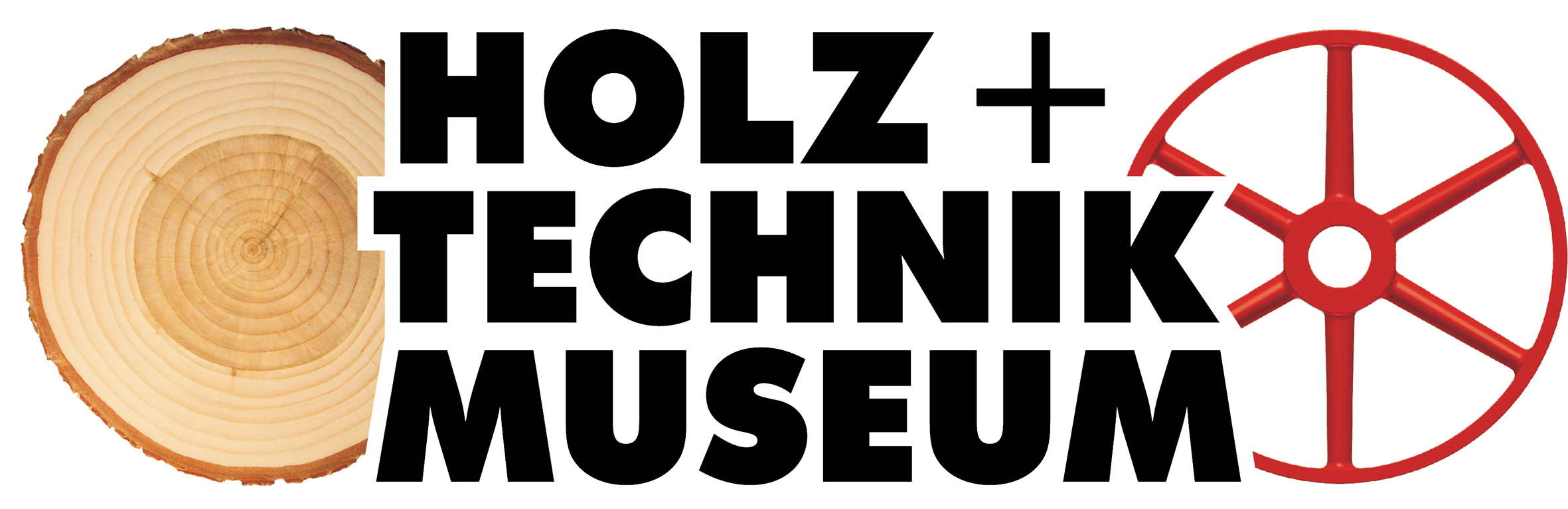 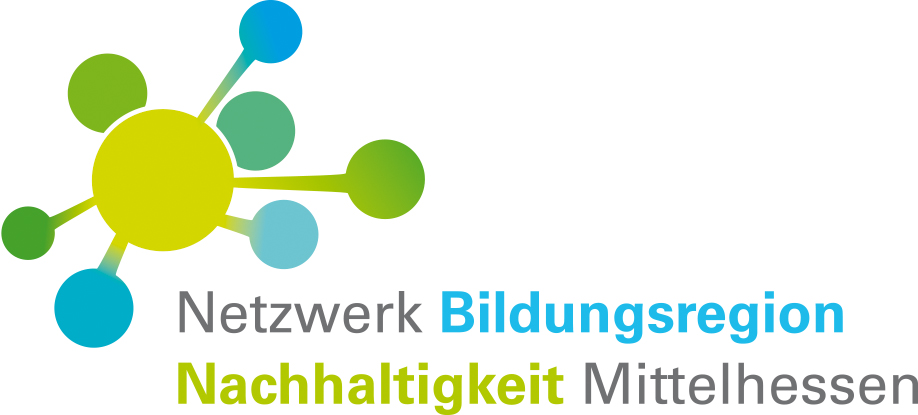 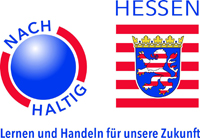 Holz- und TechnikmuseumIm Schacht 635435 Wettenbergumweltzentrum@holztechnikmuseum.deIch interessiere mich für eine Einbindung und Mitwirkung am Netzwerk Bildungsregion Nachhaltigkeit Mittelhessen1. Zweck der Einrichtung2. Ziel der pädagogischen Arbeit mit Bezug zu BNE3. In unserer Arbeit spiegeln sich folgende Werte wider:4. Welche Fähigkeiten vermitteln wir den Teilnehmern unserer Zielgruppe, damit diese im Sinne der Nachhaltigkeit handeln können?5. Angebote im Bereich Bildung für nachhaltige Entwicklung (BNE), kontinuierlich oder 
    Einzelveranstaltungen (beispielhaft, Rest auf Homepage)6. Unsere Zielgruppen:8. Worin sehen wir die Befähigung zur Ausübung unserer Tätigkeit?9. Arbeiten Sie schon mit anderen ähnlichen Einrichtungen zusammen?10. Eigene AnmerkungenName des Bildungspartners		______________________________________________Ansprechpartner (Name, Vorname)	______________________________________________Adresse (Straße, PLZ, Ort)		____________________________________________________________________________________________________________________________Telefon, FAX                                           ______________________________________________Mobil                                                       ______________________________________________E-Mail                                                     ______________________________________________Homepage                                              ______________________________________________